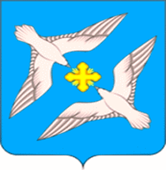 АДМИНИСТРАЦИЯ МУНИЦИПАЛЬНОГО ОБРАЗОВАНИЯСЕЛЬСКОЕ ПОСЕЛЕНИЕ «УСПЕНСКОЕ»РЖЕВСКОГО РАЙОНА ТВЕРСКОЙ ОБЛАСТИП О С Т А Н О В Л Е Н И Е	От 31 декабря 2019 года							№ 96Об утверждении плана работы по осуществлениюпервичного воинского учета на 2020 год  в сельскомпоселении «Успенское» Ржевского районаТверской области         В соответствии с Конституцией Российской Федерации, Федеральными законами 31.05.. №61-ФЗ «Об обороне», 26.02.. № 31-ФЗ «О мобилизационной подготовке и мобилизации в Российской Федерации», 28.03.. №53-ФЗ «О воинской обязанности и военной службе», 06.10.. №131-ФЗ «Об общих принципах организации местного самоуправления в Российской Федерации», постановлением Правительства Российской Федерации от 27.11.2006 г. «Об утверждении Положения о воинском учете», Устава муниципального образования сельское поселение «Успенское» Ржевского района  Администрация сельского поселения «Успенское»ПОСТАНОВЛЯЕТ:Утвердить план  работы по осуществлению первичного воинского учета  в сельском поселении «Успенское» Ржевского  района Тверской области на 2020 г.Настоящее постановление вступает в силу с 01.01.2020 г.  Контроль за исполнением настоящего решения оставляю за собой.И.о.Главы сельского поселения «Успенское» 			У.Н.СтарушокСогласовано :                                                              Утверждаю : Военный комиссар ( города Ржев,                        И.о. Главы  администрации Ржевского, Зубцовского                                          с/п «Успенское» и Старицкого районовТверской области___________________ В.А.Шорохов                    ________________ У.Н.Старушок«01»января 2020 г.              План работы по осуществлению первичного воинского учёта               сельского поселения « Успенское» Ржевского района	         на 2020 годНачальник ВУС _________________________________________________	             (подпись, инициал имени, фамилия)№п/пНАИМЕНОВАНИЕМЕРОПРИЯТИЯНАИМЕНОВАНИЕМЕРОПРИЯТИЯСРОКВЫПОЛНЕНИЯОТВЕТСТВЕННЫЙ   ЗАИСПОЛНЕНИЕОТМЕТКА О ВЫПОЛНЕНИИ1.РАБОТА С ГРАЖДАНАМИ, НАХОДЯЩИМИСЯ НА ПЕРВИЧНОМ ВОИНСКОМ УЧЁТЕ И С ВОЕННЫМ КОМИССАРИАТОМ1.РАБОТА С ГРАЖДАНАМИ, НАХОДЯЩИМИСЯ НА ПЕРВИЧНОМ ВОИНСКОМ УЧЁТЕ И С ВОЕННЫМ КОМИССАРИАТОМ1.РАБОТА С ГРАЖДАНАМИ, НАХОДЯЩИМИСЯ НА ПЕРВИЧНОМ ВОИНСКОМ УЧЁТЕ И С ВОЕННЫМ КОМИССАРИАТОМ1.РАБОТА С ГРАЖДАНАМИ, НАХОДЯЩИМИСЯ НА ПЕРВИЧНОМ ВОИНСКОМ УЧЁТЕ И С ВОЕННЫМ КОМИССАРИАТОМ1.РАБОТА С ГРАЖДАНАМИ, НАХОДЯЩИМИСЯ НА ПЕРВИЧНОМ ВОИНСКОМ УЧЁТЕ И С ВОЕННЫМ КОМИССАРИАТОМ1.РАБОТА С ГРАЖДАНАМИ, НАХОДЯЩИМИСЯ НА ПЕРВИЧНОМ ВОИНСКОМ УЧЁТЕ И С ВОЕННЫМ КОМИССАРИАТОМ1.1.Постановка граждан на первичный воинский учёт . Проверка у граждан наличия документов воинского учёта и заполнения документов первичного воинского учёта.В дни регистрацииВалиева А.Н.2.2.Снятие с первичного воинского учёта граждан.Сообщение в военный комиссариат о гражданах. убывших на новое место жительства за пределы муниципального образования без снятия с воинского учёта . В день снятия.В 2-х недельный срок Валиева А.Н.3.3.Представление военных билетов (временных удостоверений , выданных в замен военных билетов) военнообязанных , удостоверений граждан , подлежащих призыву на военную службу , документов первичного воинского учёта ,а также паспортов граждан Российской Федерации с отсутствующими в них отметками об отношении граждан к воинской обязанности в военный комиссариат муниципального образования для оформления постановки на воинский учёт или снятия граждан с воинского учёта .  В 2-х недельный срокВалиева А.Н.4.4.Внесение изменений в документы первичного воинского учёта сведений о гражданах.ПостоянноВалиева А.Н.5.5.Представление в военный комиссариат муниципального образования тетрадей по обмену информацией и именных списков граждан.В 2-х недельный срокВалиева А.Н.6.6.Выявление совместно с органами внутренних дел и территориальными организациями Федеральной миграционной службы граждан , проживающих или пребывающих (на срок более трёх месяцев) на территории органа местного самоуправления и подлежащих постановке на воинский учёт.ПостоянноВалиева А.Н.7.7.Представление в  военный комиссариат муниципального образования сведений о случаях неисполнения должностными лицами организаций и гражданами обязанностей по воинскому учёту , мобилизационной подготовке и мобилизации .В 2-х недельный срокВалиева А.Н.8.8.Ведение учёта организаций , находящихся на территории органа местного самоуправления. ПостоянноВалиева А.Н.9.9.Сверка документов первичного воинского учёта с документами воинского учёта организаций , а также с карточками регистрации или домовыми книгами. Согласно графику сверокВалиева А.Н.10.10.Контроль ведения воинского учёта в организациях , находящихся на территории органа местного самоуправления. Согласно графику сверокВалиева А.Н.11.11.Сверка документов первичного воинского учёта с документами воинского учёта военного комиссариата муниципального образования. Согласно графику сверок12.12.Разъяснение должностным лицам организаций и гражданам их обязанностей по воинскому учёту, мобилизационной подготовке и мобилизации , установленных законодательством Российской Федерации ,осуществления контроля их исполнения , а также информирование ответственности за неисполнение указанных обязанностей .При посещении гражданами ВУС, сверках и проверках организацийВ течении года13.13.Обновление (замена ) документов первичного воинского учёта. По мере необходимости В течении года14.14.Проверка состояния картотеки с документами первичного воинского учёта.Ежеквартально15.15.Изъятие из картотеки документов  первичного воинского учёта на граждан подлежащих снятию (исключению)с воинского учёта по различным причинам . Ежемесячно16.16.Уничтожение документов первичного воинского учёта граждан, снятых с воинского учёта  .После сверки с военным комиссариатом 17.17.Представление в военный комиссариат муниципального образования отчёта о результатах осуществления первичного воинского учёта в предшествующем году. Ежегодно до 1февраля 18.18.Провести торжественный митинг на братских захоронениях  с/п «Успенское»с возложением венков на братских захоронениях в д.Орехово , д.Массальское, д.Волыново , д.Маслово , д.Гнилёво  , д.Глебово. Школы , администрация с/п «Успенское»Работники культуры19.19.Постоянно поддерживать связь с родственниками погибших , оказать содействие в посещении ими братских захоронений .Администрация с/п «Успенское»20.20.Работа с юношами подлежащими на воинскую службу : подача списков в военный комиссариат, вручение повесток .По мере необходимости21.21.Подача сведений в военный комиссариат на граждан, подходящих для службы по контракту.По мере необходимости